Уважаемые родители!В жизни бывают ситуации, с которыми сложно справиться в одиночку. У Вас есть возможность поделиться своими проблемами и найти ответы на Ваши вопросы, позвонив по телефонам:Вопросы о здоровьеБесплатная горячая линия проекта «Здоровая Россия» оказывает консультации по вопросам здорового образа жизни, отказа от табака, рисков потребления алкоголя и наркотиков.8-800-2000-200(ежедневно, круглосуточно, бесплатно)Телефон доверия по кризисной беременности и семейному консультированию оказывает психологическую, социальную, информационную и юридическую помощь по вопросам беременности.8-800-200-05-07(ежедневно, по графику специалистов,звонок бесплатный)Телефон доверия Отделения медико-психологической помощи для детей и подростков ГБУЗ «Тверской областной клинический наркологический диспансер»8(4822) 55-95-90(понедельник-пятница, с 08:00 до 18:00)Вопросы безопасностиТелефон доверия Социального приюта для женщин с детьми «Жизнь одна» оказывает консультации женщинам с детьми, попавшим в трудную жизненную ситуацию или пережившим насилие в семье.8-800-700-82-97(ежедневно, круглосуточно, бесплатно)Всероссийский телефон для женщин, пострадавших от жестокого обращения оказывает психологические консультации женщинам, пережившим насилие.8-800-700-06-00(ежедневно, круглосуточно, бесплатно)Единый номер вызова служб экстренного реагирования (пожарной охраны; реагирования в чрезвычайных ситуациях; полиции; скорой медицинской помощи). Номер можно набрать с мобильного телефона без средств на счету и сим-карты.112 (ежедневно, круглосуточно, бесплатно)Линия помощи «Дети онлайн» оказывает психологические консультации по проблемам безопасного использования интернета и мобильной связи.8-800-25-000-15(понедельник-пятница, с 09:00 до 18:00, бесплатно)Вопросы образования Горячие линии по вопросам проведения итоговых экзаменов в 9 и 11 классах в Тверской области:Горячая линия по вопросам проведения ГИА в Тверской области:8(4822) 34-96-08Горячая линия по вопросам проведения ЕГЭ в Тверской области:8(4822) 32-06-19(понедельник-пятница, с 09:00 до 17:00)Горячая линия по организации образовательного процесса8(4822) 34-21-19, 8(4822) 35-96-01(понедельник-четверг, с 09:00 до 17:00,пятница, с 09:00 до 16:00)горячая линия Центра защиты прав и интересов детей оказывает консультации родителям по вопросам, связанным с индивидуальными и возрастными особенностями развития детей и подростков, межличностной коммуникацией между родителями и детьми, развитием, обучением и воспитанием детей с ОВЗ и инвалидностью, профилактикой проблем социализации и профориентации детей, освоения ими образовательных программ.8-800-555-89-81 (понедельник-пятница, с 09:00 до 18:00, бесплатно)Психологическая помощьКруглосуточный телефон доверия Центра психического здоровья8(4822) 55-82-22или8(4822) 55-17-18 (бесплатно с городских телефонов, мобильного оплачиваются только услуги оператора связи)Центр суицидальной превенции и Кризисный центр В этом центре оказывают помощь тем, кто оказался в неразрешимой и отчаянной ситуации.8(4822) 50-21-71 (телефон регистратуры)центр социально-психологической помощи для подростков и молодежи «доброе слово»Консультации психологов для подростков, родителей и молодежи (до 35 лет) бесплатно.Основные направления работы: оказание психологической помощи подросткам и молодежи;помощь в профориентации подростков и консультирование по вопросам построения карьеры;социально-психологическая поддержка молодой семьи.8(4822) 43-23-00(запись на консультацию)Детский телефон доверияэто служба, куда Вы можете позвонить если:появились вопросы воспитания детей;появились подозрения в том, что подросток употребляет наркотики, алкоголь или табак;настораживает поведение подростка – его грубость, раздражительность, агрессивность, конфликтность;хотите поговорить с ребенком о важном, но не знаете как начать;знаете о случаях жестокого обращения с ребенком.По этим и другим вопросам Вы можете позвонить на Детский телефон доверия. Служба анонимная и конфиденциальная: никто не узнает о Вашем звонке.8-800-2000-122(ежедневно, круглосуточно, бесплатно)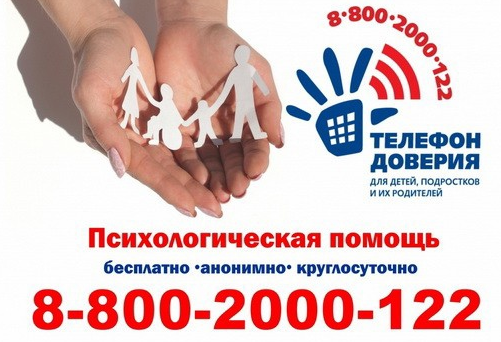 ГБУ «Областной Центр «Семья» Тел/факс (4822) 45-37-11 Тверь, пр-т Н. Корыткова, 43. Часы работы: Пн-Пт с 9.00 до 18.00 E-mail: semiacenter@mail.ruГосударственное бюджетное 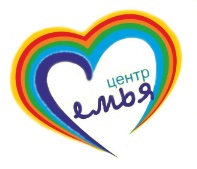 учреждение «Тверской областной Центр социальной помощи семье и детям»ЛИНИИ ПОМОЩИ В ТРУДНЫХ ЖИЗНЕННЫХ СИТУАЦИЯХ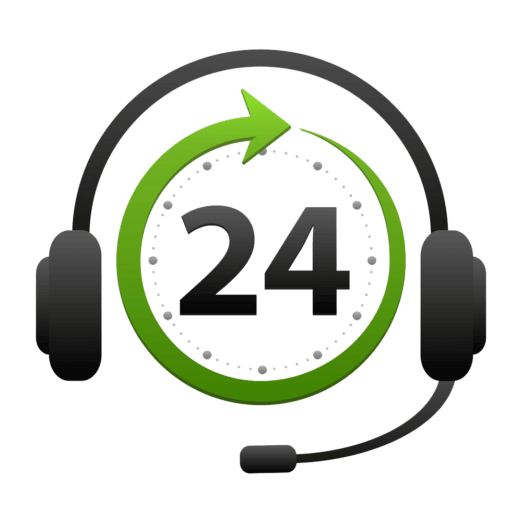 (информация для родителей)Тверь